Приложение N 7к приказу Министерствапромышленности и торговли РФот 27 мая 2011 г. N 708     Показатели, характеризующие  состояние торговой  отрасли и тенденции ее развития за 2016 год в Калманском районе Алтайского краяНаименование показателяЕдиница измеренияПоказательОборот розничной торговли (без субъектов малого предпринимательства) тыс. руб.254240Площадь торгового зала объектов розничной торговли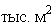 4,7Норматив минимальной обеспеченности населения площадью торговых объектовкв. м/ 1000 чел.328Фактическая обеспеченность населения площадью торговых объектовкв. м/ 1000 чел351,5